Our Youth will be attending the camp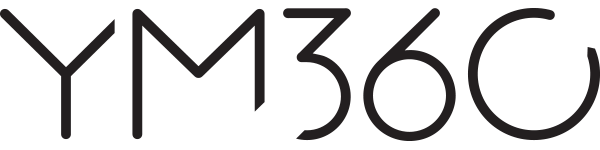 We appreciate your donations where it is sending a team, being a hole sponsor, a tee box sponsor, give aways at the tournament, sponsoring an individual youth,  or just your prayers.To support please check:        Sponsoring a team ($400)        Sponsoring a hole ($250)        Sponsor a tee-box ($150)        Give away prizes        Sponsor a youth ($325)         Pray for our youthName _____________________________Business ___________________________Address ___________________________Phone 903- _ _ _ - _ _ _ _ Check __ Cash__ Mail in___CUAB, PO Box 833, Flint, Tx 75762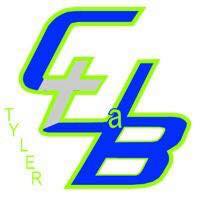 Event informationCascades Country Club-April 8, 2019Church Under a Bridge is sponsoring a golf tournament to assist our youth (12-18) in going on a mission trip and learning how to be an humble servant to others.Approximately 20 youth will be traveling to Ruston, LA for the mission camp in June. 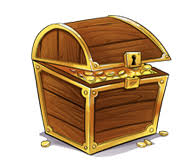 Golf TournamentJerry “pops” whitaker memorial tournamentsupports youth mission trip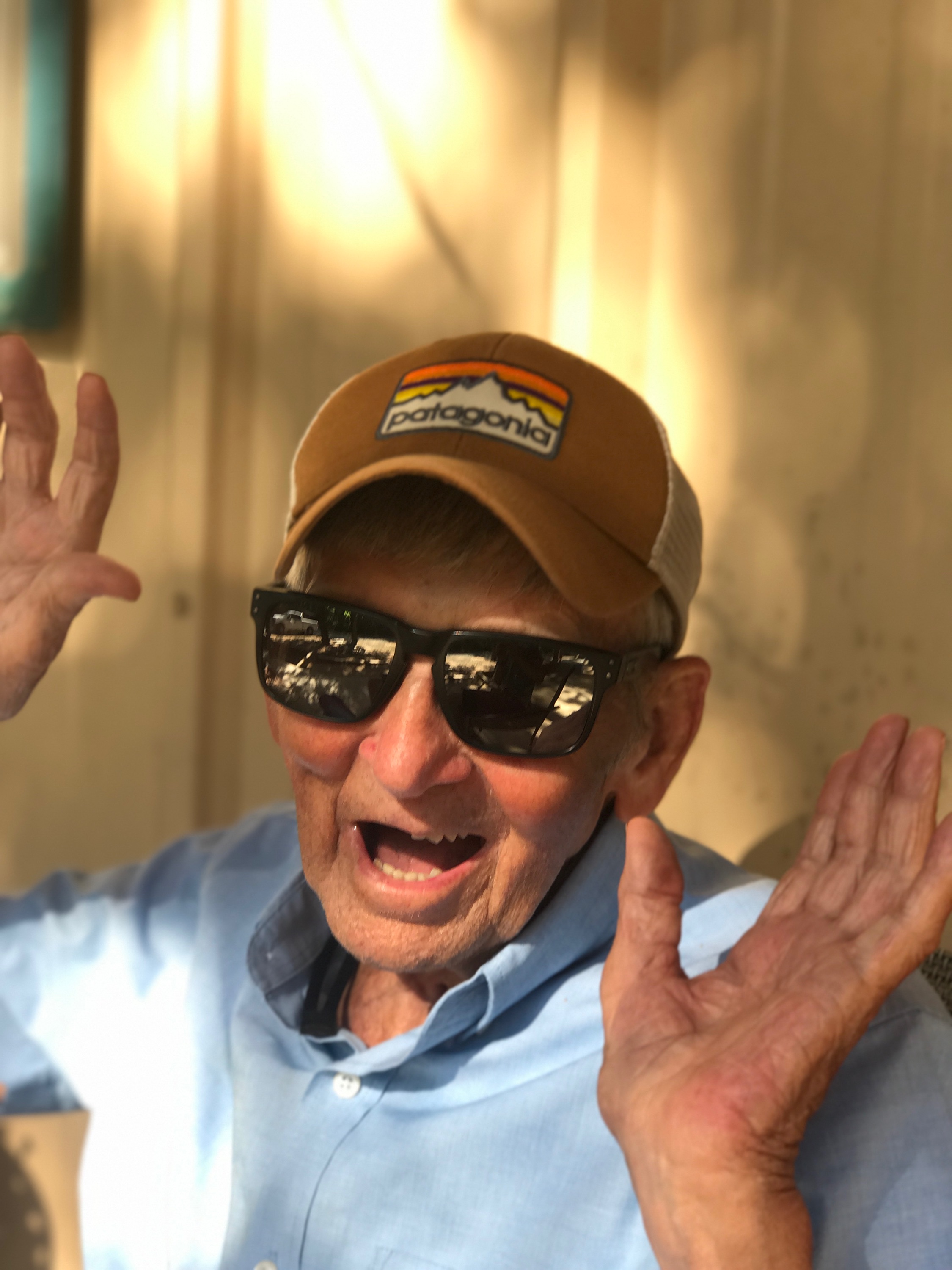 